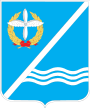 Совет Качинского муниципального округа города СевастополяРЕШЕНИЕ№  2 / 5 О внесении изменений в решение Совета Качинского муниципального округаот 30.12.2015 г. № 17/133 «О бюджете внутригородского муниципального образованиягорода Севастополя Качинский муниципальный округ на 2016 г.»Руководствуясь Федеральным законом от 06.10.2003 г. № 131-ФЗ «Об общих принципах организации местного самоуправления в Российской Федерации», Бюджетным кодексом Российской Федерации, Законом города Севастополя от 29.12.2015 г.  № 228-ЗС  «О бюджете города Севастополя на 2016 год», Законом города Севастополя от 30.12.2014 №102-ЗС «О местном самоуправлении в городе Севастополе», Уставом внутригородского муниципального образования, утвержденным решением Совета Качинского муниципального округа от 19.03.2015 № 13, на основании соглашения местной администрации внутригородского муниципального образования города Севастополя Качинский муниципальный округ с Департаментом финансов города Севастополя №07.2-34/5 от 31.12.2015 г., Совет Качинского муниципального округаРЕШИЛ:Внести следующие изменения в решение Совета Качинского муниципального округа от 30.12.0215 г. № 17/133 «О бюджете внутригородского муниципального образования города Севастополя Качинский муниципальный округ на 2016 г.» (далее – решение №17/133):Приложение 4 к решению № 17/133 изложить в редакции Приложения 1 к настоящему решению;Приложение 5 к решению № 17/133 изложить в редакции Приложения 2 к настоящему решению;   2. Обнародовать настоящее решение на информационном стенде для официальной информации Качинского муниципального округа, на официальном сайте Правительства города Севастополя и на официальном сайте внутригородского муниципального округа города Севастополя Качинский муниципальный округ.                     3.Настоящее решение вступает в силу со дня его обнародования.Контроль за исполнением настоящего решения возложить на Главу внутригородского муниципального образования города Севастополя Качинский муниципальный округ Герасим Н.М. II созывII сессия  2016- 2021гг.« 25 » октября 2016 года                 пгт КачаГлава ВМО Качинский МО, исполняющий полномочия председателя Совета, Глава местной администрацииН.М. ГерасимПриложение 1Приложение 1Приложение 1Приложение 1Приложение 1Приложение 1к решению Совета Качинского муниципального округа от  25.10.2016 года № 2/5 "О внесении изменений в решение Совета Качинского муниципального округа от 30.12.2015 г. № 17/133 "О бюджете внутригородского муниципальногообразования города Севастополя Качинский муниципальный округ на 2016 г".к решению Совета Качинского муниципального округа от  25.10.2016 года № 2/5 "О внесении изменений в решение Совета Качинского муниципального округа от 30.12.2015 г. № 17/133 "О бюджете внутригородского муниципальногообразования города Севастополя Качинский муниципальный округ на 2016 г".к решению Совета Качинского муниципального округа от  25.10.2016 года № 2/5 "О внесении изменений в решение Совета Качинского муниципального округа от 30.12.2015 г. № 17/133 "О бюджете внутригородского муниципальногообразования города Севастополя Качинский муниципальный округ на 2016 г".к решению Совета Качинского муниципального округа от  25.10.2016 года № 2/5 "О внесении изменений в решение Совета Качинского муниципального округа от 30.12.2015 г. № 17/133 "О бюджете внутригородского муниципальногообразования города Севастополя Качинский муниципальный округ на 2016 г".к решению Совета Качинского муниципального округа от  25.10.2016 года № 2/5 "О внесении изменений в решение Совета Качинского муниципального округа от 30.12.2015 г. № 17/133 "О бюджете внутригородского муниципальногообразования города Севастополя Качинский муниципальный округ на 2016 г".к решению Совета Качинского муниципального округа от  25.10.2016 года № 2/5 "О внесении изменений в решение Совета Качинского муниципального округа от 30.12.2015 г. № 17/133 "О бюджете внутригородского муниципальногообразования города Севастополя Качинский муниципальный округ на 2016 г".Ведомственная структура расходов бюджета внутригородского муниципального образования города Севастополя Качинский муниципальный округ на 2016 год.Ведомственная структура расходов бюджета внутригородского муниципального образования города Севастополя Качинский муниципальный округ на 2016 год.Ведомственная структура расходов бюджета внутригородского муниципального образования города Севастополя Качинский муниципальный округ на 2016 год.Ведомственная структура расходов бюджета внутригородского муниципального образования города Севастополя Качинский муниципальный округ на 2016 год.Ведомственная структура расходов бюджета внутригородского муниципального образования города Севастополя Качинский муниципальный округ на 2016 год.Ведомственная структура расходов бюджета внутригородского муниципального образования города Севастополя Качинский муниципальный округ на 2016 год.Ведомственная структура расходов бюджета внутригородского муниципального образования города Севастополя Качинский муниципальный округ на 2016 год.Ведомственная структура расходов бюджета внутригородского муниципального образования города Севастополя Качинский муниципальный округ на 2016 год.Ведомственная структура расходов бюджета внутригородского муниципального образования города Севастополя Качинский муниципальный округ на 2016 год.тыс.руб.НаименованиеНаименованиеКод главыКод главыразделподразделЦСРвид расходов2016 годВСЕГО РАСХОДОВ:ВСЕГО РАСХОДОВ:10349.4ОБЩЕГОСУДАРСТВЕННЫЕ РАСХОДЫОБЩЕГОСУДАРСТВЕННЫЕ РАСХОДЫ95095001009300.1Непрограммные расходыНепрограммные расходы950950010070 0 00 000009300.1Функционирование высшего должностного лица субъекта Российской Федерации и муниципального образованияФункционирование высшего должностного лица субъекта Российской Федерации и муниципального образования95095001021136.8Функционирование высшего должностного лица муниципального образованияФункционирование высшего должностного лица муниципального образования950950010271 0 00 000001136.8Функционирование высшего должностного лица муниципального образованияФункционирование высшего должностного лица муниципального образования950950010271 Б 00 710001136.8Глава муниципального образованияГлава муниципального образования950950010271 Б 00 710101136.8Расходы на выплаты персоналу государственных (муниципальных) органовРасходы на выплаты персоналу государственных (муниципальных) органов950950010271 Б 00 710101001136.8Функционирование законодательных (представительных) органов государственной власти и представительных органов муниципальных образованийФункционирование законодательных (представительных) органов государственной власти и представительных органов муниципальных образований950950010342.4Функционирование законодательного (представительного) органа муниципальных образованийФункционирование законодательного (представительного) органа муниципальных образований950950010372 0 00 0000042.4Функционирования представительного органа муниципального образованияФункционирования представительного органа муниципального образования950950010372 Б 00 7100042.4Обеспечение функционирования представительного органа муниципального образованияОбеспечение функционирования представительного органа муниципального образования950950010372 Б 00 7101042.4Расходы на выплаты персоналу государственных (муниципальных) органовРасходы на выплаты персоналу государственных (муниципальных) органов950950010372 Б 00 7101010042.4Функционирование Правительства Российской Федерации, высших исполнительных органов государственной власти субъектов Российской Федерации, местных администрацийФункционирование Правительства Российской Федерации, высших исполнительных органов государственной власти субъектов Российской Федерации, местных администраций95095001047407.7Функционирование исполнительно-распорядительного органа внутригородского муниципального образования (местной администрации)Функционирование исполнительно-распорядительного органа внутригородского муниципального образования (местной администрации)950950010473 0 00 000007407.7Обеспечение функционирования исполнительно-распорядительного органа внутригородского муниципального образования (местной администрации)Обеспечение функционирования исполнительно-распорядительного органа внутригородского муниципального образования (местной администрации)950950010473 Б 00 710007407.7Обеспечение деятельности местной администрации внутригородского муниципального образования для решения вопросов местного значения.Обеспечение деятельности местной администрации внутригородского муниципального образования для решения вопросов местного значения.950950010473 Б 00 710107407.7Расходы на выплаты персоналу государственных (муниципальных) органовРасходы на выплаты персоналу государственных (муниципальных) органов950950010473 Б 00 710101006942,9Иные закупки товаров, работ и услуг для обеспечения государственных (муниципальных) нуждИные закупки товаров, работ и услуг для обеспечения государственных (муниципальных) нужд950950010473 Б 00 71010200449,4Иные бюджетные ассигнованияИные бюджетные ассигнования950950010473 Б 00 7101080015,4Обеспечение проведения выборов и референдумовОбеспечение проведения выборов и референдумов9509500107603.2Обеспечение проведения выборов и референдумов во внутригородском муниципальном образованииОбеспечение проведения выборов и референдумов во внутригородском муниципальном образовании950950010776 0 00 00000603.2Обеспечение проведения выборов и референдумов во внутригородском муниципальном образованииОбеспечение проведения выборов и референдумов во внутригородском муниципальном образовании950950010776 Б 00 72000603.2Обеспечение проведения выборов в представительные органы Качинского муниципального округа на 2016 годОбеспечение проведения выборов в представительные органы Качинского муниципального округа на 2016 год950950010776 Б 00 72100603.2Иные бюджетные ассигнованияИные бюджетные ассигнования950950010776 Б 00 72100800603.2Резервный фондРезервный фонд9509500111110.0Резервный фонд, предусмотренный в бюджете внутригородского муниципального образованияРезервный фонд, предусмотренный в бюджете внутригородского муниципального образования950950011174 0 00 00000110.0Резервный фонд, предусмотренный в бюджете внутригородского муниципального образованияРезервный фонд, предусмотренный в бюджете внутригородского муниципального образования950950011174 Б 00 71000110.0Резервные средстваРезервные средства950950011174 Б 00 71010110.0Иные бюджетные ассигнованияИные бюджетные ассигнования950950011174 Б 00 71010800110.0ОБЕСПЕЧЕНИЕ БЕЗОПАСНОСТИОБЕСПЕЧЕНИЕ БЕЗОПАСНОСТИ9509500300250.0Другие вопросы в области национальной безопасности и правоохранительной деятельностиДругие вопросы в области национальной безопасности и правоохранительной деятельности9509500314250.0Обеспечение безопасностиОбеспечение безопасности950950031432 0 00 00000250.0Профилактика терроризма и экстремизмаПрофилактика терроризма и экстремизма950950031432 1 00 00000250.0Профилактика терроризма и экстремизма в муниципальном образованииПрофилактика терроризма и экстремизма в муниципальном образовании950950031432 1 00 72000250.0Реализация мероприятий, направленных на профилактику терроризма, экстремизма, минимализацию и ликвидацию последствий проявления терроризма и экстремизма на территории муниципального образованияРеализация мероприятий, направленных на профилактику терроризма, экстремизма, минимализацию и ликвидацию последствий проявления терроризма и экстремизма на территории муниципального образования950950031432 1 00 720100.0Иные закупки товаров, работ и услуг для обеспечения государственных (муниципальных) нуждИные закупки товаров, работ и услуг для обеспечения государственных (муниципальных) нужд950950031432 1 00 72010200250.0КУЛЬТУРА, КИНЕМАТОГРАФИЯКУЛЬТУРА, КИНЕМАТОГРАФИЯ9509500800300.0Другие вопросы в области культуры, кинематографииДругие вопросы в области культуры, кинематографии9509500804300.0Культура внутригородского муниципального образованияКультура внутригородского муниципального образования950950080411 0 00 00000300.0Подпрограмма "Праздники"Подпрограмма "Праздники"950950080411 1 00 00000220.0Организация местных праздничных и иных зрелищных мероприятийОрганизация местных праздничных и иных зрелищных мероприятий950950080411 1 00 72000220.0Местные праздничные и иные зрелищные мероприятияМестные праздничные и иные зрелищные мероприятия950950080411 1 00 72010220.0Иные закупки товаров, работ и услуг для обеспечения государственных (муниципальных) нуждИные закупки товаров, работ и услуг для обеспечения государственных (муниципальных) нужд950950080411 1 00 72010200220.0Подпрограмма "Военно-патриотическое воспитание"Подпрограмма "Военно-патриотическое воспитание"950950080411 2 00 0000080.0Организация местных военно-патриотических акцийОрганизация местных военно-патриотических акций950950080411 2 00 7200080.0Местные военно-патриотические акции и мероприятияМестные военно-патриотические акции и мероприятия950950080411 2 00 7201080.0Иные закупки товаров, работ и услуг для обеспечения государственных (муниципальных) нуждИные закупки товаров, работ и услуг для обеспечения государственных (муниципальных) нужд950950080411 2 00 7201020080.0ФИЗИЧЕСКАЯ КУЛЬТУРА И СПОРТФИЗИЧЕСКАЯ КУЛЬТУРА И СПОРТ9509501100219.3Физическая культураФизическая культура9509501101219.3Физическая культура внутригородского муниципального образованияФизическая культура внутригородского муниципального образования950950110113 0 00 00000100Подпрограмма "Физическая культура"Подпрограмма "Физическая культура"950950110113 1 00 00000100.0Физкультурные мероприятия на территории внутригородского муниципального образованияФизкультурные мероприятия на территории внутригородского муниципального образования950950110113 1 00 72000100.0Реализация мероприятий, направленных на развитие физкультуры муниципального образованияРеализация мероприятий, направленных на развитие физкультуры муниципального образования950950110113 1 00 72010100.0Иные закупки товаров, работ и услуг для обеспечения государственных (муниципальных) нуждИные закупки товаров, работ и услуг для обеспечения государственных (муниципальных) нужд950950110113 1 00 72010200100.0Массовый спортМассовый спорт9509501102119.3Спорт внутригородского муниципального образованияСпорт внутригородского муниципального образования950950110213 0 00 00000119.3Подпрограмма "Массовый спорт"Подпрограмма "Массовый спорт"950950110213 2 00 00000119.3Спортивно-массовые мероприятия на территории внутригородского муниципального образованияСпортивно-массовые мероприятия на территории внутригородского муниципального образования950950110213 2 00 72000119.3Реализация мероприятий, направленных на развитие спорта муниципального образованияРеализация мероприятий, направленных на развитие спорта муниципального образования950950110213 2 00 72010119.3Иные закупки товаров, работ и услуг для обеспечения государственных (муниципальных) нуждИные закупки товаров, работ и услуг для обеспечения государственных (муниципальных) нужд950950110213 2 00 72010200119.3ИНФОРМАЦИОННОЕ ОБЩЕСТВОИНФОРМАЦИОННОЕ ОБЩЕСТВО9509501200280.0Другие вопросы в области средств массовой информацииДругие вопросы в области средств массовой информации9509501204280.0Информационное обществоИнформационное общество950950120423 0 00 00000280.0Информационная средаИнформационная среда950950120423 1 00 00000280.0Информирование жителей о деятельности органов местного самоуправленияИнформирование жителей о деятельности органов местного самоуправления950950120423 1 00 72000280.0Реализация мероприятий, направленных на информирование жителей о деятельности органов местного самоуправленияРеализация мероприятий, направленных на информирование жителей о деятельности органов местного самоуправления950950120423 1 00 72010280.0Иные закупки товаров, работ и услуг для обеспечения государственных (муниципальных) нуждИные закупки товаров, работ и услуг для обеспечения государственных (муниципальных) нужд950950120423 1 00 72010200280.0ВСЕГО:ВСЕГО:10349.4Глава ВМО Качинский МО, исполняющий 
полномочия председателя Совета, 
Глава местной администрацииГлава ВМО Качинский МО, исполняющий 
полномочия председателя Совета, 
Глава местной администрацииГлава ВМО Качинский МО, исполняющий 
полномочия председателя Совета, 
Глава местной администрацииГлава ВМО Качинский МО, исполняющий 
полномочия председателя Совета, 
Глава местной администрацииН.М. ГерасимН.М. ГерасимПриложение 2Приложение 2Приложение 2Приложение 2Приложение 2к решению Совета Качинского муниципального округа от 25.10.2016 года № 2/5  "О внесении изменений в решение Совета Качинского муниципального округа от 30.12.2015 г. № 17/133 "О бюджете внутригородского муниципального образования города Севастополя Качинский муниципальный округ на 2016 г".к решению Совета Качинского муниципального округа от 25.10.2016 года № 2/5  "О внесении изменений в решение Совета Качинского муниципального округа от 30.12.2015 г. № 17/133 "О бюджете внутригородского муниципального образования города Севастополя Качинский муниципальный округ на 2016 г".к решению Совета Качинского муниципального округа от 25.10.2016 года № 2/5  "О внесении изменений в решение Совета Качинского муниципального округа от 30.12.2015 г. № 17/133 "О бюджете внутригородского муниципального образования города Севастополя Качинский муниципальный округ на 2016 г".к решению Совета Качинского муниципального округа от 25.10.2016 года № 2/5  "О внесении изменений в решение Совета Качинского муниципального округа от 30.12.2015 г. № 17/133 "О бюджете внутригородского муниципального образования города Севастополя Качинский муниципальный округ на 2016 г".к решению Совета Качинского муниципального округа от 25.10.2016 года № 2/5  "О внесении изменений в решение Совета Качинского муниципального округа от 30.12.2015 г. № 17/133 "О бюджете внутригородского муниципального образования города Севастополя Качинский муниципальный округ на 2016 г".Распределение бюджетных ассигнований по разделам, подразделам, целевым статьям и видам расходов классификации расходов бюджета внутригородского муниципального образования города Севастополя Качинский муниципальный округ на 2016 годРаспределение бюджетных ассигнований по разделам, подразделам, целевым статьям и видам расходов классификации расходов бюджета внутригородского муниципального образования города Севастополя Качинский муниципальный округ на 2016 годРаспределение бюджетных ассигнований по разделам, подразделам, целевым статьям и видам расходов классификации расходов бюджета внутригородского муниципального образования города Севастополя Качинский муниципальный округ на 2016 годРаспределение бюджетных ассигнований по разделам, подразделам, целевым статьям и видам расходов классификации расходов бюджета внутригородского муниципального образования города Севастополя Качинский муниципальный округ на 2016 годРаспределение бюджетных ассигнований по разделам, подразделам, целевым статьям и видам расходов классификации расходов бюджета внутригородского муниципального образования города Севастополя Качинский муниципальный округ на 2016 годРаспределение бюджетных ассигнований по разделам, подразделам, целевым статьям и видам расходов классификации расходов бюджета внутригородского муниципального образования города Севастополя Качинский муниципальный округ на 2016 годРаспределение бюджетных ассигнований по разделам, подразделам, целевым статьям и видам расходов классификации расходов бюджета внутригородского муниципального образования города Севастополя Качинский муниципальный округ на 2016 годРаспределение бюджетных ассигнований по разделам, подразделам, целевым статьям и видам расходов классификации расходов бюджета внутригородского муниципального образования города Севастополя Качинский муниципальный округ на 2016 годтыс.руб.НаименованиеНаименованиеразделразделподразделЦСРвид расходов2016 годВСЕГО РАСХОДОВ:ВСЕГО РАСХОДОВ:10349.4ОБЩЕГОСУДАРСТВЕННЫЕ РАСХОДЫОБЩЕГОСУДАРСТВЕННЫЕ РАСХОДЫ0101009300.1Непрограммные расходыНепрограммные расходы01010070 0 00 000009300.1Функционирование высшего должностного лица субъекта Российской Федерации и муниципального образованияФункционирование высшего должностного лица субъекта Российской Федерации и муниципального образования0101021136.8Функционирование высшего должностного лица муниципального образованияФункционирование высшего должностного лица муниципального образования01010271 0 00 000001136.8Функционирование высшего должностного лица муниципального образованияФункционирование высшего должностного лица муниципального образования01010271 Б 00 710001136.8Глава муниципального образованияГлава муниципального образования01010271 Б 00 710101136.8Расходы на выплаты персоналу государственных (муниципальных) органовРасходы на выплаты персоналу государственных (муниципальных) органов01010271 Б 00 710101001136.8Функционирование законодательных (представительных) органов государственной власти и представительных органов муниципальных образованийФункционирование законодательных (представительных) органов государственной власти и представительных органов муниципальных образований01010342.4Функционирование законодательного (представительного) органа муниципальных образованийФункционирование законодательного (представительного) органа муниципальных образований01010372 0 00 0000042.4Функционирования представительного органа муниципального образованияФункционирования представительного органа муниципального образования01010372 Б 00 7100042.4Обеспечение функционирования представительного органа муниципального образованияОбеспечение функционирования представительного органа муниципального образования01010372 Б 00 7101042.4Расходы на выплаты персоналу государственных (муниципальных) органовРасходы на выплаты персоналу государственных (муниципальных) органов01010372 Б 00 7101010042.4Функционирование Правительства Российской Федерации, высших исполнительных органов государственной власти субъектов Российской Федерации, местных администрацийФункционирование Правительства Российской Федерации, высших исполнительных органов государственной власти субъектов Российской Федерации, местных администраций0101047407.7Функционирование исполнительно-распорядительного органа внутригородского муниципального образования (местной администрации)Функционирование исполнительно-распорядительного органа внутригородского муниципального образования (местной администрации)01010473 0 00 000007407.7Обеспечение функционирования исполнительно-распорядительного органа внутригородского муниципального образования (местной администрации)Обеспечение функционирования исполнительно-распорядительного органа внутригородского муниципального образования (местной администрации)01010473 Б 00 710007407.7Обеспечение деятельности местной администрации внутригородского муниципального образования для решения вопросов местного значения.Обеспечение деятельности местной администрации внутригородского муниципального образования для решения вопросов местного значения.01010473 Б 00 710107407.7Расходы на выплаты персоналу государственных (муниципальных) органовРасходы на выплаты персоналу государственных (муниципальных) органов01010473 Б 00 710101006942,9Иные закупки товаров, работ и услуг для обеспечения государственных (муниципальных) нуждИные закупки товаров, работ и услуг для обеспечения государственных (муниципальных) нужд01010473 Б 00 71010200449,4Иные бюджетные ассигнованияИные бюджетные ассигнования01010473 Б 00 7101080015,4Обеспечение проведения выборов и референдумовОбеспечение проведения выборов и референдумов010107603.2Обеспечение проведения выборов и референдумов во внутригородском муниципальном образованииОбеспечение проведения выборов и референдумов во внутригородском муниципальном образовании01010776 0 00 00000603.2Обеспечение проведения выборов и референдумов во внутригородском муниципальном образованииОбеспечение проведения выборов и референдумов во внутригородском муниципальном образовании01010776 Б 00 72000603.2Обеспечение проведения выборов в представительные органы Качинского муниципального округа на 2016 годОбеспечение проведения выборов в представительные органы Качинского муниципального округа на 2016 год01010776 Б 00 72100603.2Иные бюджетные ассигнованияИные бюджетные ассигнования01010776 Б 00 72100800603.2Резервный фондРезервный фонд010111110.0Резервный фонд, предусмотренный в бюджете внутригородского муниципального образованияРезервный фонд, предусмотренный в бюджете внутригородского муниципального образования01011174 0 00 00000110.0Резервный фонд, предусмотренный в бюджете внутригородского муниципального образованияРезервный фонд, предусмотренный в бюджете внутригородского муниципального образования01011174 Б 00 71000110.0Резервные средстваРезервные средства01011174 Б 00 71010110.0Иные бюджетные ассигнованияИные бюджетные ассигнования01011174 Б 00 71010800110.0ОБЕСПЕЧЕНИЕ БЕЗОПАСНОСТИОБЕСПЕЧЕНИЕ БЕЗОПАСНОСТИ030300250.0Другие вопросы в области национальной безопасности и правоохранительной деятельностиДругие вопросы в области национальной безопасности и правоохранительной деятельности030314250.0Обеспечение безопасностиОбеспечение безопасности03031432 0 00 00000250.0Профилактика терроризма и экстремизмаПрофилактика терроризма и экстремизма03031432 1 00 00000250.0Профилактика терроризма и экстремизма в муниципальном образованииПрофилактика терроризма и экстремизма в муниципальном образовании03031432 1 00 72000250.0Реализация мероприятий, направленных на профилактику терроризма, экстремизма, минимализацию и ликвидацию последствий проявления терроризма и экстремизма на территории муниципального образованияРеализация мероприятий, направленных на профилактику терроризма, экстремизма, минимализацию и ликвидацию последствий проявления терроризма и экстремизма на территории муниципального образования03031432 1 00 72010250.0Иные закупки товаров, работ и услуг для обеспечения государственных (муниципальных) нуждИные закупки товаров, работ и услуг для обеспечения государственных (муниципальных) нужд03031432 1 00 72010200250.0КУЛЬТУРА, КИНЕМАТОГРАФИЯКУЛЬТУРА, КИНЕМАТОГРАФИЯ080800300.0Другие вопросы в области культуры, кинематографииДругие вопросы в области культуры, кинематографии080804300.0Культура внутригородского муниципального образованияКультура внутригородского муниципального образования08080411 0 00 00000300.0Подпрограмма "Праздники"Подпрограмма "Праздники"08080411 1 00 00000220.0Организация местных праздничных и иных зрелищных мероприятийОрганизация местных праздничных и иных зрелищных мероприятий08080411 1 00 72000220.0Местные праздничные и иные зрелищные мероприятияМестные праздничные и иные зрелищные мероприятия08080411 1 00 72010220.0Иные закупки товаров, работ и услуг для обеспечения государственных (муниципальных) нуждИные закупки товаров, работ и услуг для обеспечения государственных (муниципальных) нужд08080411 1 00 72010200220.0Подпрограмма "Военно-патриотическое воспитание"Подпрограмма "Военно-патриотическое воспитание"08080411 2 00 0000080.0Организация местных военно-патриотических акцийОрганизация местных военно-патриотических акций08080411 2 00 7200080.0Местные военно-патриотические акции и мероприятияМестные военно-патриотические акции и мероприятия08080411 2 00 7201080.0Иные закупки товаров, работ и услуг для обеспечения государственных (муниципальных) нуждИные закупки товаров, работ и услуг для обеспечения государственных (муниципальных) нужд08080411 2 00 7201020080.0ФИЗИЧЕСКАЯ КУЛЬТУРА И СПОРТФИЗИЧЕСКАЯ КУЛЬТУРА И СПОРТ111100219.3Физическая культураФизическая культура111101219.3Физическая культура внутригородского муниципального образованияФизическая культура внутригородского муниципального образования11110113 0 00 00000100Подпрограмма "Физическая культура"Подпрограмма "Физическая культура"11110113 1 00 00000100.0Физкультурные мероприятия на территории внутригородского муниципального образованияФизкультурные мероприятия на территории внутригородского муниципального образования11110113 1 00 72000100.0Реализация мероприятий, направленных на развитие физкультуры муниципального образованияРеализация мероприятий, направленных на развитие физкультуры муниципального образования11110113 1 00 72010100.0Иные закупки товаров, работ и услуг для обеспечения государственных (муниципальных) нуждИные закупки товаров, работ и услуг для обеспечения государственных (муниципальных) нужд11110113 1 00 72010200100.0Массовый спортМассовый спорт111102119.3Спорт внутригородского муниципального образованияСпорт внутригородского муниципального образования11110213 0 00 00000119.3Подпрограмма "Массовый спорт"Подпрограмма "Массовый спорт"11110213 2 00 00000119.3Спортивно-массовые мероприятия на территории внутригородского муниципального образованияСпортивно-массовые мероприятия на территории внутригородского муниципального образования11110213 2 00 72000119.3Реализация мероприятий, направленных на развитие спорта муниципального образованияРеализация мероприятий, направленных на развитие спорта муниципального образования11110213 2 00 72010119.3Иные закупки товаров, работ и услуг для обеспечения государственных (муниципальных) нуждИные закупки товаров, работ и услуг для обеспечения государственных (муниципальных) нужд11110213 2 00 72010200119.3ИНФОРМАЦИОННОЕ ОБЩЕСТВОИНФОРМАЦИОННОЕ ОБЩЕСТВО121200280,0Другие вопросы в области средств массовой информацииДругие вопросы в области средств массовой информации121204280,0Информационное обществоИнформационное общество12120423 0 00 00000280,0Информационная средаИнформационная среда12120423 1 00 00000280,0Информирование жителей о деятельности органов местного самоуправленияИнформирование жителей о деятельности органов местного самоуправления12120423 1 00 72000280,0Реализация мероприятий, направленных на информирование жителей о деятельности органов местного самоуправленияРеализация мероприятий, направленных на информирование жителей о деятельности органов местного самоуправления12120423 1 00 72010280,0Иные закупки товаров, работ и услуг для обеспечения государственных (муниципальных) нуждИные закупки товаров, работ и услуг для обеспечения государственных (муниципальных) нужд12120423 1 00 72010200280,0ИТОГО:ИТОГО:10349.4Глава ВМО Качинский МО, исполняющий 
полномочия председателя Совета, 
Глава местной администрацииГлава ВМО Качинский МО, исполняющий 
полномочия председателя Совета, 
Глава местной администрацииН.М. ГерасимН.М. Герасим